Il/La sottoscritto/aIn qualità di	□   Proprietario possessore                            	□   Usufruttuario	□   Affittuario	□   Soggetto delegato	[compilare la sezione a]	□   Rappresentante di Ente/Società	[compilare la sezione b] 	□   Altro Sezione a]  ■  soggetto delegato da Sezione b]  ■  rappresentante legale di ente o società  sotto indicata  CHIEDEricadente nella perimetrazione diDichiaraDI essere consapevole che le dichiarazioni contenute, incluse quelle agli allegati progettuali, sono rese ai sensi degli Artt. 46 e 47 del D.P.R. n. 445/2000.DI essere consapevole delle responsabilità penali a cui può andare incontro, ai sensi dell’art. 76 del D.P.R. 445/2000, qualora rilasci dichiarazioni mendaci, formi atti falsi o ne faccia uso.DI essere a conoscenza delle sanzioni amministrative e penali previste dalla normativa vigente in caso di violazione degli obblighi assunti.DI  aver corredato la presente istanza di autorizzazione della documentazione e degli elaborati progettuali di cui all’Allegato.□ CHE, l’area interessata da intervento non è stata percorsa da incendio. □ CHE, l’area interessata da intervento non è soggetta al vincolo inibitorio di cui all’art. 10 della Legge 353/2000, Legge quadro nazionale per la prevenzione degli incendi.□ CHE,  sui terreni interessati da intervento, rinsaldati e rimboschiti per motivi di pubblica utilità, vige il vincolo inibitorio di cui  all’art. 54 del R.D. 3267/23.□ CHE gli interventi previsti in progetto non sono in contrasto con le disposizioni recate dal D. Lgs. 22 gennaio 2004 n. 42: "Codice dei beni culturali e del paesaggio;□ CHE l’area interessata da intervento □ non è soggetta □ è soggetta  al  vincolo di cui al D. Lgs. 22 gennaio 2004 n. 42: "Codice dei beni culturali e del paesaggio, ai sensi dell'articolo 10 della legge 6 luglio 2002, n. 137". CHE,  le modalità di esecuzione degli interventi  sono indicate negli allegati elaborati progettuali, redatti  dal tecnico incaricato di seguito specificato :CHE, darà inizio ai lavori in progetto, in ottemperanza a quanto previsto dalla normativa vigente in materia.CHE, darà inizio alle attività previste in progetto solo dopo l’ottenimento da parte di altri organi tecnici e/o amministrativi dello Stato, della Regione, della Provincia, del Comune di atti di consenso, comunque denominati  in materia archeologica,  ambientale urbanistica  e sanitaria;  in particolare in materia paesaggistica secondo quanto stabilito dal Decreto Legislativo 22 gennaio 2004, n. 42 "Codice dei beni culturali e del paesaggio.CHE i medesimi lavori verranno eseguiti a perfetta regola d’arte, in conformità con quanto illustrato negli elaborati progettuali allegati che sono tali a quelli presentati altresì alle succitate amministrazioni pubbliche e, comunque nel rispetto delle normative e regolamenti vigenti nonché delle prescrizioni impartite. CHE gli elaborati progettuali approvati e contrassegnati, nonché ogni altra comunicazione/autorizzazione o titolo abilitativo comunque ottenuto saranno custoditi sul luogo dei lavori dal soggetto autorizzato ad eseguire gli interventi, a disposizione delle Autorità preposte in caso di controlli.CHE ove si rendessero necessarie varianti in corso d’opera s’impegna a darne comunicazione, scritta, al competente Ufficio Comunale, per le eventuali valutazioni di competenza.CHE adotterà e/o farà adottare ogni cautela necessaria ad evitare alterazioni idrogeologiche dell’area oggetto dei lavori nonché danni a persone od a cose, dei quali resterà comunque responsabile, impegnandosi a tenere sollevata il Comune di Montalto Uffugo da ogni controversia o rivendicazione da parte di terzi.DI essere consapevole che l’incompletezza dei dati richiesti o la parziale presentazione della documentazione essenziale non consente di valutare le condizioni di ammissibilità, i requisiti di legittimazione ed i presupposti che siano rilevanti per l'emanazione di provvedimento, per cui, in tale evenienza, l’ufficio istruttore potrà ordinare esibizioni documentali con conseguente interruzione del termine di trenta giorni stabilito dalla legge in materia. DI essere informato che, ai sensi e per gli effetti delle norme recate dall’ art. 13 del D.Lgs 196/2003,  i dati personali contenuti nella presente istanza sono raccolti e conservati presso gli archivi cartacei e informatizzati dell'Amministrazione a cui è la stessa e, che il conferimento dei dati, è obbligatorio ed è finalizzato allo svolgimento delle funzioni istituzionali dell’Ente, altresì che i dati conferiti potranno essere comunicati e diffusi, anche per via telematica, per le stesse finalità di carattere istituzionale. DI essere infine informato che il Titolare del trattamento dei dati è l'Amministrazione a cui è diretta l'istanza, ed a cui l'interessato può sempre rivolgersi per esercitare i diritti previsti dall'art. 7 del D.Lgs 196/2003.Data  ………………… ………………………. 	                  [ data presentazione]					                                                                            ……………………………………………………..                                                                                                                                                                                                                                                                                                                                    [ firma autografa leggibile ]                                                                                                                                                                                                                                   relazione di asseverazione( ai sensi artt. 46 e 47 DPR 445/2000 )Il sottoscritto, Incaricato  della progettazione e della Direzione dei Lavori   delle  opere di trasformazione urbanistica ed edilizia del territorio che comportano movimenti di terreno o modificano il regime delle acque  di cui al Progetto Esecutivo ______________________________, in agro del comune di _______________________________, località ____________________,  su terreni,  sottoposti a vincolo idrogeologico ai sensi dell’art. 1 del R.D. 3267/23, riportati in catasto al foglio  _____________, particella/e_____________________, estesa/e catastalmente ha  _______________________ , di cui  ha/mq. ______________ ,  interessati da intervento, DICHIARAChe le opere progettate, non ricadono in aree a rischio idrogeologico e a rischio frana (R1, R2, R3, R4) inserite nel Piano Stralcio per l’Assetto Idrogeologico della Regione Calabria, per come di evince dalle allegate tavole del medesimo PAI;Che la realizzazione delle opere progettate, è compatibile rispetto alle disposizioni recate D. Lgs. 22 gennaio 2004 n. 42  "Codice dei beni culturali e del paesaggio”;Che la realizzazione delle opere progettate, è compatibile rispetto all’assetto idrogeomorfologico dell’area interessata da intervento;Che le modalità di esecuzione dei lavori, per come previste in progetto, sono idonee ad evitare che per effetto delle forme di utilizzazione i terreni sottoposti a vincolo idrogeologico possano con danno pubblico subire la loro denudazione, perdere la loro stabilità o provocare il perturbamento del regime delle acque;Che lo smaltimento delle acque superficiali e/o profonde sarà realizzato in condizioni di assoluta sicurezza;Che i volumi dei movimenti di terreno di scavi e riporti, necessari per la realizzazione delle opere costruttive previste in progetto, sono pari a m³__________  ;Che eventuali accumulazioni temporanee di materiale di scavo derivante dalla realizzazione delle opere di progetto se non diversamente utilizzato sarà stoccato in aree prive di vegetazione, rispettando distanze di assoluta sicurezza da incisioni fluviali, orli di terrazzi, cigli di distacco e dai confini di aree instabili, in dissesto o in erosione;Che la gestione del materiale di scavo in eccedenza, senza pericolo per la salute dell’uomo e senza recare pregiudizio all’ambiente, sarà uniformata a quanto disposto, a riguardo, dalla vigente Disciplina in tema utilizzazione delle terre e rocce di scavo.data   ………………………………………………    progettista e direttore dei lavori                                                                                                                                      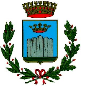 Città di Montalto Uffugo(Provincia di Cosenza)Servizio Urbanistica - TerritorioSpazio riservato all’ Ufficio □ bonifico bancario                                 Al SUE del Comune Di Montalto Uffugo   codice   iban     IT 22 J 07062 80820 0000 00500 001                                                                                                                            Piazza F. De Munno, n. 1 intestato a  :   Comune di Montalto Uffugo   Servizio Territorio - Urbanistica87046  MONTALTO UFFUGO□ versamento sul c/c postale   n.   306894                                 intestato a  :         Comune di Montalto Uffugo   E p. c  Al Comando Stazione Carabinieri ForestaliVia E. Cirino, n. 46Importo  €60,00 per “diritti di segreteria”  87046  MONTALTO UFFUGOfcs42759@pec.carabinieri.itOGGETTOistanza autorizzazione preventiva esecuzione movimenti di terradi entità fino a  500 m³  ed in aree agricole non boscateper la realizzazione di opere di trasformazione urbanistica ed edilizia del territorio  ( art. 3 della L.R. 4 agosto 2022, n. 30 e s.m.i. )cognomenomenomenomenomenomenomenomedata  di nascitaluogo di nascitaluogo di nascitaluogo di nascitaluogo di nascitaluogo di nascitaluogo di nascitaluogo di nascitacomune residenza  cap   provinciacap   provinciacap   provinciacap   provinciacap   provinciacap   provinciacap   provinciavia /piazzanumero civiconumero civiconumero civiconumero civiconumero civiconumero civiconumero civicorecapiti telefonicicellularecellularecellularecellularecellularecellularecellularefaxe-maile-maile-maile-maile-maile-maile-mailcodice fiscale  cognomenomenomenomenomenomenomenomedata  di nascitaluogo di nascitaluogo di nascitaluogo di nascitaluogo di nascitaluogo di nascitaluogo di nascitaluogo di nascitacomune residenza  cap  provinciacap  provinciacap  provinciacap  provinciacap  provinciacap  provinciacap  provinciavia /piazzanumero civiconumero civiconumero civiconumero civiconumero civiconumero civiconumero civicorecapiti telefonicicellularecellularecellularecellularecellularecellularecellularefaxe-maile-maile-maile-maile-maile-maile-mailcodice fiscale  cognomenomenomenomenomenomenomenomedata  di nascitaluogo di nascitaluogo di nascitaluogo di nascitaluogo di nascitaluogo di nascitaluogo di nascitaluogo di nascitacomune residenza  cap   provinciacap   provinciacap   provinciacap   provinciacap   provinciacap   provinciacap   provinciavia /piazzanumero civiconumero civiconumero civiconumero civiconumero civiconumero civiconumero civicorecapiti telefonicicellularecellularecellularecellularecellularecellularecellularefaxe-maile-maile-maile-maile-maile-maile-mailcodice fiscale  ruolo ricopertodenominazionesede - comunecap   provincia via /piazzanumero civicorecapiti telefonicicellularefaxe-mailiscritta  c.c.i.a.a.  dinumero rea  partita   ivaautorizzazione preventiva esecuzione movimenti di terradi entità fino a  500 m³ in aree agricole non boscateper la realizzazione di opere di trasformazione urbanistica ed edilizia del territorio( art. 3 della L.R. 4 agosto 2022, n. 30 e s.m.i. )Ubicazione e consistenza dell’interventoUbicazione e consistenza dell’interventoUbicazione e consistenza dell’interventoUbicazione e consistenza dell’interventoUbicazione e consistenza dell’interventoUbicazione e consistenza dell’interventosuperficie impegnatasuperficie impegnatasuperficie impegnatasuperficie interventosuperficie interventosuperficie interventofoglioparticellaettarifoglioparticellamqtotaletotale  □    Siti comunitari afferenti alla rete “ Natura 2000 ”: SIC, ZPS, SIR, SIN  [ specificare denominazione e codice ]     □  Altro    assetto geomorfologico pai:   □   aree  a rischio IP4 e delle aree in frana ad esse associate;   □   aree a rischio IP3 e delle aree in frana ad esse associate;   □  aree a rischio IP2, IP1 e delle aree in frana ad esse associate;   assetto idraulico pai:   □ aree a rischio di inondazione R4; □ aree a rischio di inondazione R3; □  aree a rischio d'inondazione R2, R1;  □  aree d'attenzione per pericolo d'inondazione;  □ aree ricadenti nelle misure del PGRAcognomenomedata di  nascitaluogo di nascitacomune residenza cap - provinciavia /piazzanumero civicorecapiti telefonicicellularee-mailPeciscritto al nr.                      albo  ordine / collegio  :iscritto al nr.                      albo  ordine / collegio  :iscritto al nr.                      albo  ordine / collegio  :iscritto al nr.                      albo  ordine / collegio  :elenco documentazione ed elaborati essenzialiautorizzazione movimenti di terradi entità fino a 500 m³  ed in aree agricole non boscateper la realizzazione opere di trasformazione urbanistica ed edilizia del territorio□Elenco documentazione e elaborati progettuali allegati all’istanza di autorizzazione.□Copia fotostatica documento riconoscimento proponente□Ricevuta di versamento per Diritti di Segreteria effettuato al Comune di Montalto Uffugo (CS) □Copia del Titolo di proprietà dei terreni interessati da intervento□Lettera conferimento incarico professionale per la : □ Progettazione   □ Direzione  dei Lavori□Visura storica per immobile agli atti informatizzati estratta in data recente□Certificazione sostitutiva di certificazione di  cui all’art. 15, della Legge 12 Novembre 2011 n.183 ai sensi del DPR 445/2000 rilasciata dal proprietario dell’immobile riguardante l’esistenza o meno sull’area interessata da intervento del vincolo inibitorio di cui all’art. 54 del R. D. 3267/23 e di cui all’  art. 10 della Legge 353/2000. □Mappa catastale in scala originale rilasciata dall’Ufficio del Territorio Servizi Catastali□relazione geologica redatta in ottemperanza alle disposizioni legislative e normative vigenti, nazionali e regionali, contenente tutti gli elementi utili alla definizione del modello geologico in funzione del tipo di opera o di intervento che si intende realizzare.progetto esecutivo  opere  costruttive  :   progetto esecutivo  opere  costruttive  :   □Tavola 1.    Relazione Tecnica illustrativa comprendente le indicazioni e prescrizioni contenute nello studio geologico;□Tavola 2.  Inquadramento territoriale dell’intervento comprendente ortofoto in scala adeguata con sovrapposizione del particellare catastale ; □Tavola 3.  Planimetrie: Corografia in Scala 1:2.000 / 1:5.000 su C.T.R. e Mappa catastale con ubicazione dell’area  d’intervento e della relativa viabilità principale e di servizio ;□Tavola 4.    Planimetrie piante sezioni e prospetti delle opere costruttive, nonché profili ( longitudinali e trasversali) del terreno planimetricamente individuati, con ubicazione e dimensionamento di tutte le opere ed estesi per almeno 50 m. oltre l’area di intervento, comprese le strutture di fondazione e di sostegno, della viabilità principale e di servizio dell’area di pertinenza,  rappresentanti lo stato di fatto e di progetto sovrapposti ;□Tavola 5.   Schema di smaltimento delle acque superficiali e/o profonde su tutta l’area di intervento con recapito finale in canale naturale e/o artificiale, impluvio naturale o condotte comunali se esistente, sia stato di fatto che di progetto;□Tavola 6. – Cartografia in scala adeguata su CTR per la localizzazione dell’intervento rispetto alla perimetrazione di aree protette o di siti afferenti alla “Rete Natura . ;□Tavola 7. - Documentazione fotografica dello stato dei luoghi in formato digitale georeferenziato.cognomenomedata di  nascitaluogo di nascitacomune residenza cap - provinciavia /piazzanumero civicorecapiti telefonicicellularepece-mailiscritto al   n. albo  